Progetto AltroCirco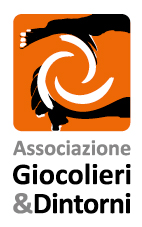 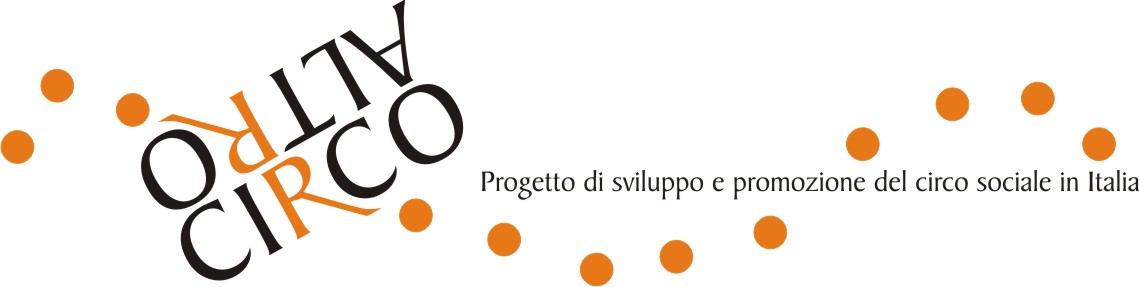     Modulo di Adesione 2017Inviare ad altrocirco@gmail.com e giocolieriedintorni@hotmail.com allegando la ricevuta del versamento,COMPILARE IL MODULO IN MODO CHIARO E LEGGIBILE
Io sottoscritto/a						Nato/a a			ilResidente in: VIA/PIAZZA					CAP		Città			ProvinciaTel					Cell 				Codice Fiscalee-mail						 
In rappresentanza dell'Associazione:Con sede in: VIA/PIAZZA					CAP		Città			Provincia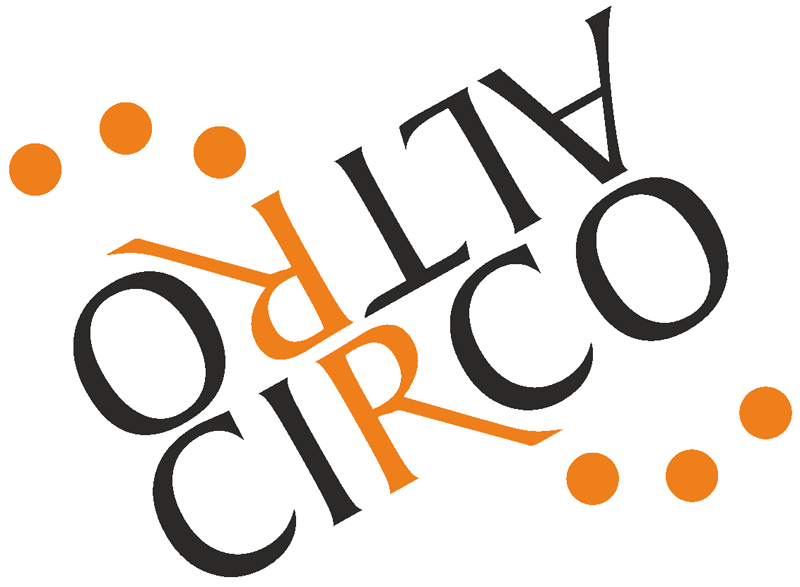 Tel					Cell			Codice Fiscale /P.IVAe-mail						sito webDICHIARAZIONE DEL FIRMATARIO: Presa visione dello statuto di G&D e degli intenti del progetto AltroCirco (consultabili su www.jugglingmagazine.it e www.altrocirco.it), chiedo di aderire ad AltroCirco, progetto dell’Ass. Giocolieri & Dintorni, e dichiaro di: essere soggetto attivo nella progettazione e conduzione di progetti di circo sociale; avere compilato e inviato la scheda sulla Raccolta Dati dei progetti di circo sociale; sottoscrivere il Manifesto di Circo Sociale e adottare il Codice Deontologico dell’Operatore di Circo Sociale elaborati da AltroCirco. Allego copia dell’avvenuto versamento della quota associativa, e invio via email i seguenti documenti: 
CV del responsabile di progetto e scheda sulla Raccolta Dati sui progetti del periodo 2016/17.  QUOTA ASSOCIATIVA 2017: barrare la formula prescelta  
Modalità di pagamento: inviare la quota di adesione a Ass. Giocolieri e Dintorni sul CCP n. 36726404, oppure con bonifico bancario (Conto Banco Posta intestato a Ass. Giocolieri e Dintorni.IBAN: IT60N 0760103200000036726404, causale: Adesione annuale 2017 Progetto AltroCirco.
Data				                             Firma
Formula 1 –con modulo formativo  190€
Formula 290€ Partecipazione gratuita nel corso dell’anno per 1 operatore ad un modulo di formazione di circo sociale; Iscrizione al Registro Nazionale dei Progetti di Circo Sociale, con pagina dedicata; Invio di 5 copie della rivista trimestrale Juggling Magazine; Accesso alla partecipazione ai programmi di scambio europei; Promozione dei progetti a livello nazionale e internazionale; Accesso ai forum di condivisione del Progetto AltroCirco, e al convegno Altra RisorsaAccesso facilitato a spettacoli convenzionatiPartecipazione gratuita nel corso dell’anno per 1 operatore ad un modulo di formazione di circo sociale; Iscrizione al Registro Nazionale dei Progetti di Circo Sociale, con pagina dedicata; Invio di 5 copie della rivista trimestrale Juggling Magazine; Accesso alla partecipazione ai programmi di scambio europei; Promozione dei progetti a livello nazionale e internazionale; Accesso ai forum di condivisione del Progetto AltroCirco, e al convegno Altra RisorsaAccesso facilitato a spettacoli convenzionati: Iscrizione al Registro Nazionale dei Progetti di Circo Sociale, con pagina dedicata; Invio di 5 copie della rivista trimestrale Juggling Magazine; Accesso alla partecipazione ai programmi di scambio europei; Promozione dei progetti a livello nazionale e internazionale; Accesso ai forum di condivisione del Progetto AltroCirco, e al convegno Altra RisorsaAccesso facilitato a spettacoli convenzionati: Iscrizione al Registro Nazionale dei Progetti di Circo Sociale, con pagina dedicata; Invio di 5 copie della rivista trimestrale Juggling Magazine; Accesso alla partecipazione ai programmi di scambio europei; Promozione dei progetti a livello nazionale e internazionale; Accesso ai forum di condivisione del Progetto AltroCirco, e al convegno Altra RisorsaAccesso facilitato a spettacoli convenzionati